18/04 RM 04351Atividade – Página: 8Ligue cada periférico ao seu nome: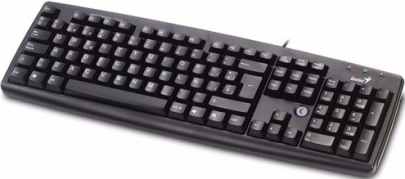 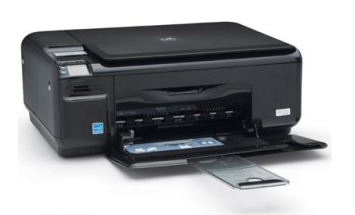 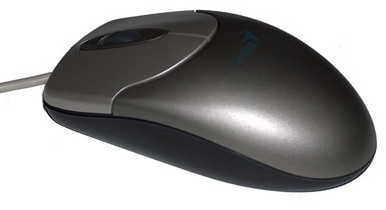 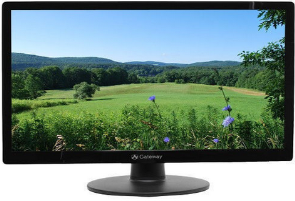 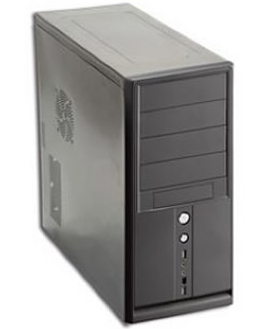 